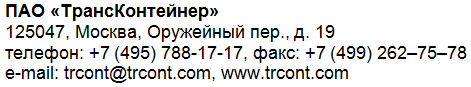 ПРОТОКОЛ № 4/ПРГзаседания постоянной рабочей группы Конкурсной комиссии филиала публичного акционерного общества«Центр по перевозке грузов в контейнерах «ТрансКонтейнер» на Северо-Кавказской железной дороге, состоявшегося «15» июля 2020 годаВ заседании постоянной рабочей группы Конкурсной комиссии филиала публичного акционерного общества «Центр по перевозке грузов в контейнерах «ТрансКонтейнер» на Северо-Кавказской железной дороге (далее – ПРГ) приняли участие:	Состав ПРГ: пять человек. Приняли участие: четыре человека. Кворум имеется. ПОВЕСТКА ДНЯ ЗАСЕДАНИЯ:I. Рассмотрение, оценка и сопоставление заявок претендентов поданных для участия в процедуре в электронной форме: Открытый конкурс в электронной форме № ОКэ-НКПСКЖД-20-0002 по предмету закупки  «Оказание услуг по охране объекта в городе Ростове-на-Дону.»" (далее – Открытый конкурс).По пункту I повестки дня:1.1. Установленный документацией о закупке срок окончания подачи заявок на участие в открытом конкурсе: 07.07.2020г  17:00.1.2. К установленному документацией о закупке сроку поступили заявки от следующих претендентов:1.3. На основании анализа документов, предоставленных в составе заявок и заключения заказчика ПРГ выносит на рассмотрение Конкурсной комиссии аппарата управления  следующие предложения:Допустить к участию в Открытом конкурсе следующих претендентов:1.4. В соответствии с подпунктом 3.7.8 документации о закупке (участниками Открытого конкурса признано не менее 2-х претендентов) признать открытый конкурс № ОКэ-НКПСКЖД-20-0002 состоявшимся;1.5. В соответствии с подпунктом 3.6.9 документации о закупке признать победителем Открытого конкурса ООО "ОП "ФЕНИКС-ЮКОН" и принять решение о заключении с ним договора на следующих условиях:	Предмет договора:Оказание услуг по охране объекта в городе Ростове-на-Дону.	Цена договора: 7398000 (семь миллионов триста девяносто восемь тысяч) рублей 00 копеек, без НДС, а также всех затрат, расходов связанных с оказанием Услуг, в том числе подрядных. Сумма НДС и условия начисления определяются в соответствии с законодательством Российской Федерации.	Условия оплаты:Оплата Услуг производится ежемесячно в течение 30 (тридцати) календарных дней после подписания Сторонами акта сдачи-приемки оказанных Услуг на основании выставленного Исполнителем счета и счета-фактуры за отчетный период, путем перечисления Заказчиком денежных средств на расчетный счет Исполнителя.	Место оказания услуг/поставки товаров/выполнения работ:г Ростов-на-Дону, Энергетиков пер, д 3-5А	Срок оказания услуг/поставки товаров/выполнения работ:с 00 часов 00 минут «01» сентября 2020 г.,  до  24 часов 00 минут «31» августа  2023 года	Срок действия договора:с 00 часов 00 минут «01» сентября 2020 г.,  до  24 часов 00 минут «31» августа  2023 годаОпубликовать настоящий протокол в информационно-телекоммуникационной сети «Интернет» на сайте ПАО «ТрансКонтейнер» (www.trcont.com), на электронной торговой площадке ОТС-тендер (www.otc.ru) не позднее 3 дней с даты его подписания всеми членами ПРГ, присутствовавшими на заседании. «16» июля 2020 г.1.Дедыкина Людмила ЕвгеньевнаГлавный бухгалтерпредседатель ПРГ2.Дидык Максим ПетровичНачальник технического отделачлен ПРГ3.Лукьяненко Елена ПетровнаЗаместитель главного бухгалтерачлен ПРГ4.Чудова Ирина ВасильевнаСпециалист по делопроизводствусекретарь ПРГДата и время проведения процедуры рассмотрения заявок:15.07.2020 10:00Место проведения процедуры рассмотрения заявок:г Ростов-на-Дону, Энергетиков пер, д 3-5АЛот № 1Лот № 1Предмет договора:Оказание услуг по охране объекта в городе Ростове-на-Дону.Начальная (максимальная) цена договора:8640000 (восемь миллионов шестьсот сорок тысяч) рублей 00 копеек без учета НДС.Претендент № 1 Претендент № 1 Претендент № 1 Претендент № 1 Претендент № 1 Информация о поставщике, подавшем заявку:Информация о поставщике, подавшем заявку:ООО "ОП "ФЕНИКС-ЮКОН"ИНН: 6164220140,КПП: 616401001,ОГРН: 1046164006833 Адрес: 344082, Российская Федерация, Ростовская обл., Ростов-на-Дону, пер. Халтуринский, 24/28ООО "ОП "ФЕНИКС-ЮКОН"ИНН: 6164220140,КПП: 616401001,ОГРН: 1046164006833 Адрес: 344082, Российская Федерация, Ростовская обл., Ростов-на-Дону, пер. Халтуринский, 24/28ООО "ОП "ФЕНИКС-ЮКОН"ИНН: 6164220140,КПП: 616401001,ОГРН: 1046164006833 Адрес: 344082, Российская Федерация, Ростовская обл., Ростов-на-Дону, пер. Халтуринский, 24/28Статус субъекта МСП:Статус субъекта МСП:Является субъектом МСП (малое предприятие)Является субъектом МСП (малое предприятие)Является субъектом МСП (малое предприятие)Номер заявки в журнале регистрации/номер заявки при :Номер заявки в журнале регистрации/номер заявки при :157576215757621575762Дата и время подачи заявки:Дата и время подачи заявки:06.07.2020 16:37 г06.07.2020 16:37 г06.07.2020 16:37 гЦена договора:Цена договора:7398000 (семь миллионов триста девяносто восемь тысяч) рублей 00 копеек без учета НДС.7398000 (семь миллионов триста девяносто восемь тысяч) рублей 00 копеек без учета НДС.7398000 (семь миллионов триста девяносто восемь тысяч) рублей 00 копеек без учета НДС.Сведения об объеме закупаемых товаров, работ, услуг:Сведения об объеме закупаемых товаров, работ, услуг:В соответствие с Техническим заданиемВ соответствие с Техническим заданиемВ соответствие с Техническим заданиемСрок поставки товаров, выполнения работ, оказания услуг:Срок поставки товаров, выполнения работ, оказания услуг:с 00 часов 00 минут «01» сентября 2020 г.,  до  24 часов 00 минут «31» августа  2023 года.с 00 часов 00 минут «01» сентября 2020 г.,  до  24 часов 00 минут «31» августа  2023 года.с 00 часов 00 минут «01» сентября 2020 г.,  до  24 часов 00 минут «31» августа  2023 года.Сведения о предоставленных документах:Сведения о предоставленных документах:Сведения о предоставленных документах:Сведения о предоставленных документах:Сведения о предоставленных документах:№п/пДокумент Документ Отметка о наличии/отсутствииКомментарий1.ЗаявкаЗаявкаНаличие2.Сведения о претенденте Сведения о претенденте Наличие3.Финансово-коммерческое предложениеФинансово-коммерческое предложениеНаличие4.Копию паспорта (для физических лиц/индивидуальных предпринимателей) (предоставляет каждое физическое лицо/индивидуальный предприниматель, выступающие на стороне одного претендента);Копию паспорта (для физических лиц/индивидуальных предпринимателей) (предоставляет каждое физическое лицо/индивидуальный предприниматель, выступающие на стороне одного претендента);ИноеНе требуется5.В случае если претендент/участник не является плательщиком НДС, документ, подтверждающий право претендента на освобождение от уплаты НДС, с указанием положения Налогового кодекса Российской Федерации, являющегося основанием для освобождения;В случае если претендент/участник не является плательщиком НДС, документ, подтверждающий право претендента на освобождение от уплаты НДС, с указанием положения Налогового кодекса Российской Федерации, являющегося основанием для освобождения;Наличие6.В подтверждение соответствия требованию, установленному частью «а» пункта 2.1 документации о закупке, претендент осуществляет проверку информации о наличии/отсутствии у претендента задолженности по уплате налогов, сборов и о представленной претендентом налоговой отчетности, на официальном сайте Федеральной налоговой службы Российской Федерации (https://service.nalog.ru/zd.do). В случае наличия информации о неисполненной обязанности перед Федеральной налоговой службой Российской Федерации, претендент обязан в составе заявки представить документы, подтверждающие исполнение обязанностей (заверенные банком копии платежных поручений, акты сверки с отметкой налогового органа и т.п.). Организатором на день рассмотрения Заявок проверяется информация о наличии/отсутствии задолженности и о предоставленной претендентом налоговой отчетности на официальном сайте Федеральной налоговой службы Российской Федерации (вкладка «сведения о юридических лицах, имеющих задолженность по уплате налогов и/или не представляющих налоговую отчетность более года» (https://service.nalog.ru/zd.do);В подтверждение соответствия требованию, установленному частью «а» пункта 2.1 документации о закупке, претендент осуществляет проверку информации о наличии/отсутствии у претендента задолженности по уплате налогов, сборов и о представленной претендентом налоговой отчетности, на официальном сайте Федеральной налоговой службы Российской Федерации (https://service.nalog.ru/zd.do). В случае наличия информации о неисполненной обязанности перед Федеральной налоговой службой Российской Федерации, претендент обязан в составе заявки представить документы, подтверждающие исполнение обязанностей (заверенные банком копии платежных поручений, акты сверки с отметкой налогового органа и т.п.). Организатором на день рассмотрения Заявок проверяется информация о наличии/отсутствии задолженности и о предоставленной претендентом налоговой отчетности на официальном сайте Федеральной налоговой службы Российской Федерации (вкладка «сведения о юридических лицах, имеющих задолженность по уплате налогов и/или не представляющих налоговую отчетность более года» (https://service.nalog.ru/zd.do);ИноеНа официальном сайте информация отсутствует.7.В подтверждение соответствия требованиям, установленным частью  «а» и «г» пункта 2.1 документации о закупке, и отсутствия административных производств, в том числе о неприостановлении деятельности претендента в административном порядке и/или задолженности, претендент осуществляет проверку информации о наличии/отсутствии исполнительных производств претендента на официальном сайте Федеральной службы судебных приставов Российской Федерации (http://fssprus.ru/iss/ip), а также информации в едином Федеральном реестре сведений о фактах деятельности юридических лиц http://www.fedresurs.ru/companies/IsSearching. В случае наличия на официальном сайте Федеральной службы судебных приставов Российской Федерации информации о наличии в отношении претендента исполнительных производств, претендент обязан в составе Заявки представить документы, подтверждающие исполнение обязанностей по таким исполнительным производствам (заверенные банком копии платежных поручений, заверенные претендентом постановления о прекращении исполнительного производства и т.п.). Организатором на день рассмотрения Заявок проверяется информация о наличии исполнительных производств и/или неприостановлении деятельности на официальном сайте Федеральной службы судебных приставов Российской Федерации (вкладка «банк данных исполнительных производств») и едином Федеральном реестре сведений о фактах деятельности юридических лиц (вкладка «реестры»);В подтверждение соответствия требованиям, установленным частью  «а» и «г» пункта 2.1 документации о закупке, и отсутствия административных производств, в том числе о неприостановлении деятельности претендента в административном порядке и/или задолженности, претендент осуществляет проверку информации о наличии/отсутствии исполнительных производств претендента на официальном сайте Федеральной службы судебных приставов Российской Федерации (http://fssprus.ru/iss/ip), а также информации в едином Федеральном реестре сведений о фактах деятельности юридических лиц http://www.fedresurs.ru/companies/IsSearching. В случае наличия на официальном сайте Федеральной службы судебных приставов Российской Федерации информации о наличии в отношении претендента исполнительных производств, претендент обязан в составе Заявки представить документы, подтверждающие исполнение обязанностей по таким исполнительным производствам (заверенные банком копии платежных поручений, заверенные претендентом постановления о прекращении исполнительного производства и т.п.). Организатором на день рассмотрения Заявок проверяется информация о наличии исполнительных производств и/или неприостановлении деятельности на официальном сайте Федеральной службы судебных приставов Российской Федерации (вкладка «банк данных исполнительных производств») и едином Федеральном реестре сведений о фактах деятельности юридических лиц (вкладка «реестры»);ИноеНа официальном сайте Федеральной службы судебных приставов Российской Федерации не содержится информация о наличии в отношении претендента исполнительных производств.8.Годовая бухгалтерская (финансовая) отчетность, а именно: бухгалтерские балансы и отчеты о финансовых результатах за один последний завершенный отчетный период (финансовый год). При отсутствии годовой бухгалтерской (финансовой) отчетности пояснительное письмо от претендента с указанием причины ее отсутствия. Предоставляется копия документа от каждого юридического лица и лица выступающего на стороне одного претендента;Годовая бухгалтерская (финансовая) отчетность, а именно: бухгалтерские балансы и отчеты о финансовых результатах за один последний завершенный отчетный период (финансовый год). При отсутствии годовой бухгалтерской (финансовой) отчетности пояснительное письмо от претендента с указанием причины ее отсутствия. Предоставляется копия документа от каждого юридического лица и лица выступающего на стороне одного претендента;Наличие9.Копия действующей лицензии на осуществление частной охранной деятельности, выданной в соответствии с Законом РФ от 11.03.1992  № 2487-1 «о частной детективной и охранной деятельности в РФ»;;Копия действующей лицензии на осуществление частной охранной деятельности, выданной в соответствии с Законом РФ от 11.03.1992  № 2487-1 «о частной детективной и охранной деятельности в РФ»;;Наличие10.Документ по форме приложения № 4 к документации о закупке о наличии опыта выполнения работ, указанного в подпункте 1.3 части 1 пункта 17 Информационной карты;Документ по форме приложения № 4 к документации о закупке о наличии опыта выполнения работ, указанного в подпункте 1.3 части 1 пункта 17 Информационной карты;Наличие11.Копии договоров, указанных в документе по форме приложения № 4 к документации о закупке о наличии опыта выполнения работ;Копии договоров, указанных в документе по форме приложения № 4 к документации о закупке о наличии опыта выполнения работ;Наличие12.Копии  документов, подтверждающих факт поставки товаров, выполнения работ, оказания услуг в объеме и стоимости, указанных в документе по форме приложения № 4 к документации о закупке (подписанные сторонами договора товарные накладные, акты приемки выполненных работ, оказанных услуг, акты сверки, универсальные передаточные документы и т.п.).  Допускается в качестве подтверждения опыта предоставление официального письма контрагента претендента с указанием предмета договора, периода поставки товара, выполнения работ, оказания услуг и их стоимости. Письмо должно содержать контактную информацию контрагента претендента;Копии  документов, подтверждающих факт поставки товаров, выполнения работ, оказания услуг в объеме и стоимости, указанных в документе по форме приложения № 4 к документации о закупке (подписанные сторонами договора товарные накладные, акты приемки выполненных работ, оказанных услуг, акты сверки, универсальные передаточные документы и т.п.).  Допускается в качестве подтверждения опыта предоставление официального письма контрагента претендента с указанием предмета договора, периода поставки товара, выполнения работ, оказания услуг и их стоимости. Письмо должно содержать контактную информацию контрагента претендента;Наличие13.Сведения о производственном персонале по форме приложения № 7 к документации о закупке;Сведения о производственном персонале по форме приложения № 7 к документации о закупке;Наличие14.Письменно выраженное согласие в том,  что работники претендента, признанного победителем Открытого конкурса до момента заключения договора изучат правила оформления документов на завоз/вывоз груженных и порожних контейнеров на/с охраняемых объектов, в соответствии с Правилами перевозок грузов железнодорожным транспортом, а также требования к пропускному и внутриобъектовому режимам, обеспечению транспортной безопасности и антитеррористической защиты объектов и будут направлены для сдачи зачетов в установленные Заказчиком сроки;Письменно выраженное согласие в том,  что работники претендента, признанного победителем Открытого конкурса до момента заключения договора изучат правила оформления документов на завоз/вывоз груженных и порожних контейнеров на/с охраняемых объектов, в соответствии с Правилами перевозок грузов железнодорожным транспортом, а также требования к пропускному и внутриобъектовому режимам, обеспечению транспортной безопасности и антитеррористической защиты объектов и будут направлены для сдачи зачетов в установленные Заказчиком сроки;Наличие15.Копия договора страхования гражданской ответственности юридических лиц за причинение вреда при осуществлении частной детективной и охранной деятельности со страховой суммой не менее 1 000 000 рублей или письменно выраженное обязательство о его предоставлении Заказчику в случае признания его победителем Открытого конкурса в течение 1 (одной) недели с момента получения уведомления об итогах Открытого конкурса;Копия договора страхования гражданской ответственности юридических лиц за причинение вреда при осуществлении частной детективной и охранной деятельности со страховой суммой не менее 1 000 000 рублей или письменно выраженное обязательство о его предоставлении Заказчику в случае признания его победителем Открытого конкурса в течение 1 (одной) недели с момента получения уведомления об итогах Открытого конкурса;Наличие16.Справка по форме приложения № 9 к документации о закупке за подписью претендента о наличии круглосуточной дежурной службы (указывается адрес местонахождения, номера телефонов, оснащенность основными и резервными средствами связи), номере и дате выдачи разрешения на хранение и использование  служебного оружия серии РХИ, количестве групп быстрого реагирования, автомобилей с указанием государственных номеров и образцов раскраски (При наличии), обязательствах о прибытии групп(ы) быстрого реагирования для усиления охраны объектов не позднее 30 минут с момента объявления сигнала в случае установления более высокого уровня безопасности в соответствии с постановлением Правительства Российской Федерации от 10 декабря 2008 г. № 940 «Об уровнях безопасности объектов транспортной инфраструктуры и транспортных средств и о порядке их объявления (установления)»;Справка по форме приложения № 9 к документации о закупке за подписью претендента о наличии круглосуточной дежурной службы (указывается адрес местонахождения, номера телефонов, оснащенность основными и резервными средствами связи), номере и дате выдачи разрешения на хранение и использование  служебного оружия серии РХИ, количестве групп быстрого реагирования, автомобилей с указанием государственных номеров и образцов раскраски (При наличии), обязательствах о прибытии групп(ы) быстрого реагирования для усиления охраны объектов не позднее 30 минут с момента объявления сигнала в случае установления более высокого уровня безопасности в соответствии с постановлением Правительства Российской Федерации от 10 декабря 2008 г. № 940 «Об уровнях безопасности объектов транспортной инфраструктуры и транспортных средств и о порядке их объявления (установления)»;Наличие17.Копия договора с контрагентом претендента о предоставлении услуг необходимого количества групп быстрого реагирования (предоставляется в случае привлечения претендентом субподрядчика, соисполнителя);Копия договора с контрагентом претендента о предоставлении услуг необходимого количества групп быстрого реагирования (предоставляется в случае привлечения претендентом субподрядчика, соисполнителя);ИноеНе требуется18.Сведения о планируемых к привлечению субподрядных организациях/соисполнителях, по форме приложения № 6 к документации о закупке. Предоставляется в случае привлечения субподрядчика/соисполнителя.Сведения о планируемых к привлечению субподрядных организациях/соисполнителях, по форме приложения № 6 к документации о закупке. Предоставляется в случае привлечения субподрядчика/соисполнителя.ИноеНе требуетсяПретендент № 2 Претендент № 2 Претендент № 2 Претендент № 2 Претендент № 2 Информация о поставщике, подавшем заявку:Информация о поставщике, подавшем заявку:ООО "ОП "БЕРКУТ-ПЛЮС"ИНН: 6105006561,КПП: 616101001,ОГРН: 1046105002492 Адрес: 344010, Российская Федерация, Ростовская обл., г. Ростов-на-Дону, проспект Ленина, 145, 1ООО "ОП "БЕРКУТ-ПЛЮС"ИНН: 6105006561,КПП: 616101001,ОГРН: 1046105002492 Адрес: 344010, Российская Федерация, Ростовская обл., г. Ростов-на-Дону, проспект Ленина, 145, 1ООО "ОП "БЕРКУТ-ПЛЮС"ИНН: 6105006561,КПП: 616101001,ОГРН: 1046105002492 Адрес: 344010, Российская Федерация, Ростовская обл., г. Ростов-на-Дону, проспект Ленина, 145, 1Статус субъекта МСП:Статус субъекта МСП:Является субъектом МСП (микропредприятие)Является субъектом МСП (микропредприятие)Является субъектом МСП (микропредприятие)Номер заявки в журнале регистрации/номер заявки при :Номер заявки в журнале регистрации/номер заявки при :157582815758281575828Дата и время подачи заявки:Дата и время подачи заявки:07.07.2020 09:53г07.07.2020 09:53г07.07.2020 09:53гЦена договора:Цена договора:7884000 (семь миллионов восемьсот восемьдесят четыре тысячи) рублей 00 копеек без учета НДС.7884000 (семь миллионов восемьсот восемьдесят четыре тысячи) рублей 00 копеек без учета НДС.7884000 (семь миллионов восемьсот восемьдесят четыре тысячи) рублей 00 копеек без учета НДС.Сведения об объеме закупаемых товаров, работ, услуг:Сведения об объеме закупаемых товаров, работ, услуг:В соответствие с Техническим заданиемВ соответствие с Техническим заданиемВ соответствие с Техническим заданиемСрок поставки товаров, выполнения работ, оказания услуг:Срок поставки товаров, выполнения работ, оказания услуг:с 00 часов 00 минут «01» сентября 2020 г.,  до  24 часов 00 минут «31» августа  2023 года.с 00 часов 00 минут «01» сентября 2020 г.,  до  24 часов 00 минут «31» августа  2023 года.с 00 часов 00 минут «01» сентября 2020 г.,  до  24 часов 00 минут «31» августа  2023 года.Сведения о предоставленных документах:Сведения о предоставленных документах:Сведения о предоставленных документах:Сведения о предоставленных документах:Сведения о предоставленных документах:№п/пДокумент Документ Отметка о наличии/отсутствииКомментарий1.ЗаявкаЗаявкаНаличие2.Сведения о претенденте Сведения о претенденте Наличие3.Финансово-коммерческое предложениеФинансово-коммерческое предложениеНаличие4.Копию паспорта (для физических лиц/индивидуальных предпринимателей) (предоставляет каждое физическое лицо/индивидуальный предприниматель, выступающие на стороне одного претендента);Копию паспорта (для физических лиц/индивидуальных предпринимателей) (предоставляет каждое физическое лицо/индивидуальный предприниматель, выступающие на стороне одного претендента);ИноеНе требуется5.В случае если претендент/участник не является плательщиком НДС, документ, подтверждающий право претендента на освобождение от уплаты НДС, с указанием положения Налогового кодекса Российской Федерации, являющегося основанием для освобождения;В случае если претендент/участник не является плательщиком НДС, документ, подтверждающий право претендента на освобождение от уплаты НДС, с указанием положения Налогового кодекса Российской Федерации, являющегося основанием для освобождения;ИноеНе требуется6.В подтверждение соответствия требованию, установленному частью «а» пункта 2.1 документации о закупке, претендент осуществляет проверку информации о наличии/отсутствии у претендента задолженности по уплате налогов, сборов и о представленной претендентом налоговой отчетности, на официальном сайте Федеральной налоговой службы Российской Федерации (https://service.nalog.ru/zd.do). В случае наличия информации о неисполненной обязанности перед Федеральной налоговой службой Российской Федерации, претендент обязан в составе заявки представить документы, подтверждающие исполнение обязанностей (заверенные банком копии платежных поручений, акты сверки с отметкой налогового органа и т.п.). Организатором на день рассмотрения Заявок проверяется информация о наличии/отсутствии задолженности и о предоставленной претендентом налоговой отчетности на официальном сайте Федеральной налоговой службы Российской Федерации (вкладка «сведения о юридических лицах, имеющих задолженность по уплате налогов и/или не представляющих налоговую отчетность более года» (https://service.nalog.ru/zd.do);В подтверждение соответствия требованию, установленному частью «а» пункта 2.1 документации о закупке, претендент осуществляет проверку информации о наличии/отсутствии у претендента задолженности по уплате налогов, сборов и о представленной претендентом налоговой отчетности, на официальном сайте Федеральной налоговой службы Российской Федерации (https://service.nalog.ru/zd.do). В случае наличия информации о неисполненной обязанности перед Федеральной налоговой службой Российской Федерации, претендент обязан в составе заявки представить документы, подтверждающие исполнение обязанностей (заверенные банком копии платежных поручений, акты сверки с отметкой налогового органа и т.п.). Организатором на день рассмотрения Заявок проверяется информация о наличии/отсутствии задолженности и о предоставленной претендентом налоговой отчетности на официальном сайте Федеральной налоговой службы Российской Федерации (вкладка «сведения о юридических лицах, имеющих задолженность по уплате налогов и/или не представляющих налоговую отчетность более года» (https://service.nalog.ru/zd.do);ИноеНа официальном сайте информация отсутствует.7.В подтверждение соответствия требованиям, установленным частью  «а» и «г» пункта 2.1 документации о закупке, и отсутствия административных производств, в том числе о неприостановлении деятельности претендента в административном порядке и/или задолженности, претендент осуществляет проверку информации о наличии/отсутствии исполнительных производств претендента на официальном сайте Федеральной службы судебных приставов Российской Федерации (http://fssprus.ru/iss/ip), а также информации в едином Федеральном реестре сведений о фактах деятельности юридических лиц http://www.fedresurs.ru/companies/IsSearching. В случае наличия на официальном сайте Федеральной службы судебных приставов Российской Федерации информации о наличии в отношении претендента исполнительных производств, претендент обязан в составе Заявки представить документы, подтверждающие исполнение обязанностей по таким исполнительным производствам (заверенные банком копии платежных поручений, заверенные претендентом постановления о прекращении исполнительного производства и т.п.). Организатором на день рассмотрения Заявок проверяется информация о наличии исполнительных производств и/или неприостановлении деятельности на официальном сайте Федеральной службы судебных приставов Российской Федерации (вкладка «банк данных исполнительных производств») и едином Федеральном реестре сведений о фактах деятельности юридических лиц (вкладка «реестры»);В подтверждение соответствия требованиям, установленным частью  «а» и «г» пункта 2.1 документации о закупке, и отсутствия административных производств, в том числе о неприостановлении деятельности претендента в административном порядке и/или задолженности, претендент осуществляет проверку информации о наличии/отсутствии исполнительных производств претендента на официальном сайте Федеральной службы судебных приставов Российской Федерации (http://fssprus.ru/iss/ip), а также информации в едином Федеральном реестре сведений о фактах деятельности юридических лиц http://www.fedresurs.ru/companies/IsSearching. В случае наличия на официальном сайте Федеральной службы судебных приставов Российской Федерации информации о наличии в отношении претендента исполнительных производств, претендент обязан в составе Заявки представить документы, подтверждающие исполнение обязанностей по таким исполнительным производствам (заверенные банком копии платежных поручений, заверенные претендентом постановления о прекращении исполнительного производства и т.п.). Организатором на день рассмотрения Заявок проверяется информация о наличии исполнительных производств и/или неприостановлении деятельности на официальном сайте Федеральной службы судебных приставов Российской Федерации (вкладка «банк данных исполнительных производств») и едином Федеральном реестре сведений о фактах деятельности юридических лиц (вкладка «реестры»);ИноеНа официальном сайте Федеральной службы судебных приставов Российской Федерации не содержится информация о наличии в отношении претендента исполнительных производств.8.Годовая бухгалтерская (финансовая) отчетность, а именно: бухгалтерские балансы и отчеты о финансовых результатах за один последний завершенный отчетный период (финансовый год). При отсутствии годовой бухгалтерской (финансовой) отчетности пояснительное письмо от претендента с указанием причины ее отсутствия. Предоставляется копия документа от каждого юридического лица и лица выступающего на стороне одного претендента;Годовая бухгалтерская (финансовая) отчетность, а именно: бухгалтерские балансы и отчеты о финансовых результатах за один последний завершенный отчетный период (финансовый год). При отсутствии годовой бухгалтерской (финансовой) отчетности пояснительное письмо от претендента с указанием причины ее отсутствия. Предоставляется копия документа от каждого юридического лица и лица выступающего на стороне одного претендента;Наличие9.Копия действующей лицензии на осуществление частной охранной деятельности, выданной в соответствии с Законом РФ от 11.03.1992  № 2487-1 «о частной детективной и охранной деятельности в РФ»;;Копия действующей лицензии на осуществление частной охранной деятельности, выданной в соответствии с Законом РФ от 11.03.1992  № 2487-1 «о частной детективной и охранной деятельности в РФ»;;Наличие10.Документ по форме приложения № 4 к документации о закупке о наличии опыта выполнения работ, указанного в подпункте 1.3 части 1 пункта 17 Информационной карты;Документ по форме приложения № 4 к документации о закупке о наличии опыта выполнения работ, указанного в подпункте 1.3 части 1 пункта 17 Информационной карты;Наличие11.Копии договоров, указанных в документе по форме приложения № 4 к документации о закупке о наличии опыта выполнения работ;Копии договоров, указанных в документе по форме приложения № 4 к документации о закупке о наличии опыта выполнения работ;Наличие12.Копии  документов, подтверждающих факт поставки товаров, выполнения работ, оказания услуг в объеме и стоимости, указанных в документе по форме приложения № 4 к документации о закупке (подписанные сторонами договора товарные накладные, акты приемки выполненных работ, оказанных услуг, акты сверки, универсальные передаточные документы и т.п.).  Допускается в качестве подтверждения опыта предоставление официального письма контрагента претендента с указанием предмета договора, периода поставки товара, выполнения работ, оказания услуг и их стоимости. Письмо должно содержать контактную информацию контрагента претендента;Копии  документов, подтверждающих факт поставки товаров, выполнения работ, оказания услуг в объеме и стоимости, указанных в документе по форме приложения № 4 к документации о закупке (подписанные сторонами договора товарные накладные, акты приемки выполненных работ, оказанных услуг, акты сверки, универсальные передаточные документы и т.п.).  Допускается в качестве подтверждения опыта предоставление официального письма контрагента претендента с указанием предмета договора, периода поставки товара, выполнения работ, оказания услуг и их стоимости. Письмо должно содержать контактную информацию контрагента претендента;Наличие13.Сведения о производственном персонале по форме приложения № 7 к документации о закупке;Сведения о производственном персонале по форме приложения № 7 к документации о закупке;Наличие14.Письменно выраженное согласие в том,  что работники претендента, признанного победителем Открытого конкурса до момента заключения договора изучат правила оформления документов на завоз/вывоз груженных и порожних контейнеров на/с охраняемых объектов, в соответствии с Правилами перевозок грузов железнодорожным транспортом, а также требования к пропускному и внутриобъектовому режимам, обеспечению транспортной безопасности и антитеррористической защиты объектов и будут направлены для сдачи зачетов в установленные Заказчиком сроки;Письменно выраженное согласие в том,  что работники претендента, признанного победителем Открытого конкурса до момента заключения договора изучат правила оформления документов на завоз/вывоз груженных и порожних контейнеров на/с охраняемых объектов, в соответствии с Правилами перевозок грузов железнодорожным транспортом, а также требования к пропускному и внутриобъектовому режимам, обеспечению транспортной безопасности и антитеррористической защиты объектов и будут направлены для сдачи зачетов в установленные Заказчиком сроки;Наличие15.Копия договора страхования гражданской ответственности юридических лиц за причинение вреда при осуществлении частной детективной и охранной деятельности со страховой суммой не менее 1 000 000 рублей или письменно выраженное обязательство о его предоставлении Заказчику в случае признания его победителем Открытого конкурса в течение 1 (одной) недели с момента получения уведомления об итогах Открытого конкурса;Копия договора страхования гражданской ответственности юридических лиц за причинение вреда при осуществлении частной детективной и охранной деятельности со страховой суммой не менее 1 000 000 рублей или письменно выраженное обязательство о его предоставлении Заказчику в случае признания его победителем Открытого конкурса в течение 1 (одной) недели с момента получения уведомления об итогах Открытого конкурса;Наличие16.Справка по форме приложения № 9 к документации о закупке за подписью претендента о наличии круглосуточной дежурной службы (указывается адрес местонахождения, номера телефонов, оснащенность основными и резервными средствами связи), номере и дате выдачи разрешения на хранение и использование  служебного оружия серии РХИ, количестве групп быстрого реагирования, автомобилей с указанием государственных номеров и образцов раскраски (При наличии), обязательствах о прибытии групп(ы) быстрого реагирования для усиления охраны объектов не позднее 30 минут с момента объявления сигнала в случае установления более высокого уровня безопасности в соответствии с постановлением Правительства Российской Федерации от 10 декабря 2008 г. № 940 «Об уровнях безопасности объектов транспортной инфраструктуры и транспортных средств и о порядке их объявления (установления)»;Справка по форме приложения № 9 к документации о закупке за подписью претендента о наличии круглосуточной дежурной службы (указывается адрес местонахождения, номера телефонов, оснащенность основными и резервными средствами связи), номере и дате выдачи разрешения на хранение и использование  служебного оружия серии РХИ, количестве групп быстрого реагирования, автомобилей с указанием государственных номеров и образцов раскраски (При наличии), обязательствах о прибытии групп(ы) быстрого реагирования для усиления охраны объектов не позднее 30 минут с момента объявления сигнала в случае установления более высокого уровня безопасности в соответствии с постановлением Правительства Российской Федерации от 10 декабря 2008 г. № 940 «Об уровнях безопасности объектов транспортной инфраструктуры и транспортных средств и о порядке их объявления (установления)»;Наличие17.Копия договора с контрагентом претендента о предоставлении услуг необходимого количества групп быстрого реагирования (предоставляется в случае привлечения претендентом субподрядчика, соисполнителя);Копия договора с контрагентом претендента о предоставлении услуг необходимого количества групп быстрого реагирования (предоставляется в случае привлечения претендентом субподрядчика, соисполнителя);Наличие18.Сведения о планируемых к привлечению субподрядных организациях/соисполнителях, по форме приложения № 6 к документации о закупке. Предоставляется в случае привлечения субподрядчика/соисполнителя.Сведения о планируемых к привлечению субподрядных организациях/соисполнителях, по форме приложения № 6 к документации о закупке. Предоставляется в случае привлечения субподрядчика/соисполнителя.НаличиеПретендент № 3 Претендент № 3 Претендент № 3 Претендент № 3 Претендент № 3 Информация о поставщике, подавшем заявку:Информация о поставщике, подавшем заявку:ООО "ЧОО "ОШТЕН"ИНН: 0105075003,КПП: 010501001, ОГРН: 1150105001474Адрес: 385000, Российская Федерация, Респ. Адыгея, Майкоп, ул. Строителей, дом 7ООО "ЧОО "ОШТЕН"ИНН: 0105075003,КПП: 010501001, ОГРН: 1150105001474Адрес: 385000, Российская Федерация, Респ. Адыгея, Майкоп, ул. Строителей, дом 7ООО "ЧОО "ОШТЕН"ИНН: 0105075003,КПП: 010501001, ОГРН: 1150105001474Адрес: 385000, Российская Федерация, Респ. Адыгея, Майкоп, ул. Строителей, дом 7Статус субъекта МСП:Статус субъекта МСП:Является субъектом МСП (микропредприятие)Является субъектом МСП (микропредприятие)Является субъектом МСП (микропредприятие)Номер заявки в журнале регистрации/номер заявки при :Номер заявки в журнале регистрации/номер заявки при :157595215759521575952Дата и время подачи заявки:Дата и время подачи заявки:07.07.2020 15:47 г.07.07.2020 15:47 г.07.07.2020 15:47 г.Цена договора:Цена договора:7905600 (семь миллионов девятьсот пять тысяч шестьсот) рублей 00 копеек без учета НДС.7905600 (семь миллионов девятьсот пять тысяч шестьсот) рублей 00 копеек без учета НДС.7905600 (семь миллионов девятьсот пять тысяч шестьсот) рублей 00 копеек без учета НДС.Сведения об объеме закупаемых товаров, работ, услуг:Сведения об объеме закупаемых товаров, работ, услуг:В соответствие с Техническим заданиемВ соответствие с Техническим заданиемВ соответствие с Техническим заданиемСрок поставки товаров, выполнения работ, оказания услуг:Срок поставки товаров, выполнения работ, оказания услуг:с 00 часов 00 минут «01» сентября 2020 г.,  до  24 часов 00 минут «31» августа  2023 года.с 00 часов 00 минут «01» сентября 2020 г.,  до  24 часов 00 минут «31» августа  2023 года.с 00 часов 00 минут «01» сентября 2020 г.,  до  24 часов 00 минут «31» августа  2023 года.Сведения о предоставленных документах:Сведения о предоставленных документах:Сведения о предоставленных документах:Сведения о предоставленных документах:Сведения о предоставленных документах:№п/пДокумент Документ Отметка о наличии/отсутствииКомментарий1.ЗаявкаЗаявкаНаличие2.Сведения о претенденте Сведения о претенденте Наличие3.Финансово-коммерческое предложениеФинансово-коммерческое предложениеНаличие4.Копию паспорта (для физических лиц/индивидуальных предпринимателей) (предоставляет каждое физическое лицо/индивидуальный предприниматель, выступающие на стороне одного претендента);Копию паспорта (для физических лиц/индивидуальных предпринимателей) (предоставляет каждое физическое лицо/индивидуальный предприниматель, выступающие на стороне одного претендента);ИноеНе требуется5.В случае если претендент/участник не является плательщиком НДС, документ, подтверждающий право претендента на освобождение от уплаты НДС, с указанием положения Налогового кодекса Российской Федерации, являющегося основанием для освобождения;В случае если претендент/участник не является плательщиком НДС, документ, подтверждающий право претендента на освобождение от уплаты НДС, с указанием положения Налогового кодекса Российской Федерации, являющегося основанием для освобождения;ИноеНе требуется6.В подтверждение соответствия требованию, установленному частью «а» пункта 2.1 документации о закупке, претендент осуществляет проверку информации о наличии/отсутствии у претендента задолженности по уплате налогов, сборов и о представленной претендентом налоговой отчетности, на официальном сайте Федеральной налоговой службы Российской Федерации (https://service.nalog.ru/zd.do). В случае наличия информации о неисполненной обязанности перед Федеральной налоговой службой Российской Федерации, претендент обязан в составе заявки представить документы, подтверждающие исполнение обязанностей (заверенные банком копии платежных поручений, акты сверки с отметкой налогового органа и т.п.). Организатором на день рассмотрения Заявок проверяется информация о наличии/отсутствии задолженности и о предоставленной претендентом налоговой отчетности на официальном сайте Федеральной налоговой службы Российской Федерации (вкладка «сведения о юридических лицах, имеющих задолженность по уплате налогов и/или не представляющих налоговую отчетность более года» (https://service.nalog.ru/zd.do);В подтверждение соответствия требованию, установленному частью «а» пункта 2.1 документации о закупке, претендент осуществляет проверку информации о наличии/отсутствии у претендента задолженности по уплате налогов, сборов и о представленной претендентом налоговой отчетности, на официальном сайте Федеральной налоговой службы Российской Федерации (https://service.nalog.ru/zd.do). В случае наличия информации о неисполненной обязанности перед Федеральной налоговой службой Российской Федерации, претендент обязан в составе заявки представить документы, подтверждающие исполнение обязанностей (заверенные банком копии платежных поручений, акты сверки с отметкой налогового органа и т.п.). Организатором на день рассмотрения Заявок проверяется информация о наличии/отсутствии задолженности и о предоставленной претендентом налоговой отчетности на официальном сайте Федеральной налоговой службы Российской Федерации (вкладка «сведения о юридических лицах, имеющих задолженность по уплате налогов и/или не представляющих налоговую отчетность более года» (https://service.nalog.ru/zd.do);ИноеНа официальном сайте информация отсутствует.7.В подтверждение соответствия требованиям, установленным частью  «а» и «г» пункта 2.1 документации о закупке, и отсутствия административных производств, в том числе о неприостановлении деятельности претендента в административном порядке и/или задолженности, претендент осуществляет проверку информации о наличии/отсутствии исполнительных производств претендента на официальном сайте Федеральной службы судебных приставов Российской Федерации (http://fssprus.ru/iss/ip), а также информации в едином Федеральном реестре сведений о фактах деятельности юридических лиц http://www.fedresurs.ru/companies/IsSearching. В случае наличия на официальном сайте Федеральной службы судебных приставов Российской Федерации информации о наличии в отношении претендента исполнительных производств, претендент обязан в составе Заявки представить документы, подтверждающие исполнение обязанностей по таким исполнительным производствам (заверенные банком копии платежных поручений, заверенные претендентом постановления о прекращении исполнительного производства и т.п.). Организатором на день рассмотрения Заявок проверяется информация о наличии исполнительных производств и/или неприостановлении деятельности на официальном сайте Федеральной службы судебных приставов Российской Федерации (вкладка «банк данных исполнительных производств») и едином Федеральном реестре сведений о фактах деятельности юридических лиц (вкладка «реестры»);В подтверждение соответствия требованиям, установленным частью  «а» и «г» пункта 2.1 документации о закупке, и отсутствия административных производств, в том числе о неприостановлении деятельности претендента в административном порядке и/или задолженности, претендент осуществляет проверку информации о наличии/отсутствии исполнительных производств претендента на официальном сайте Федеральной службы судебных приставов Российской Федерации (http://fssprus.ru/iss/ip), а также информации в едином Федеральном реестре сведений о фактах деятельности юридических лиц http://www.fedresurs.ru/companies/IsSearching. В случае наличия на официальном сайте Федеральной службы судебных приставов Российской Федерации информации о наличии в отношении претендента исполнительных производств, претендент обязан в составе Заявки представить документы, подтверждающие исполнение обязанностей по таким исполнительным производствам (заверенные банком копии платежных поручений, заверенные претендентом постановления о прекращении исполнительного производства и т.п.). Организатором на день рассмотрения Заявок проверяется информация о наличии исполнительных производств и/или неприостановлении деятельности на официальном сайте Федеральной службы судебных приставов Российской Федерации (вкладка «банк данных исполнительных производств») и едином Федеральном реестре сведений о фактах деятельности юридических лиц (вкладка «реестры»);ИноеНа официальном сайте Федеральной службы судебных приставов Российской Федерации содержится информация о наличии в отношении претендента исполнительных производств  по взысканию штрафов ГИБДД на общую сумму 1000 рублей.8.Годовая бухгалтерская (финансовая) отчетность, а именно: бухгалтерские балансы и отчеты о финансовых результатах за один последний завершенный отчетный период (финансовый год). При отсутствии годовой бухгалтерской (финансовой) отчетности пояснительное письмо от претендента с указанием причины ее отсутствия. Предоставляется копия документа от каждого юридического лица и лица выступающего на стороне одного претендента;Годовая бухгалтерская (финансовая) отчетность, а именно: бухгалтерские балансы и отчеты о финансовых результатах за один последний завершенный отчетный период (финансовый год). При отсутствии годовой бухгалтерской (финансовой) отчетности пояснительное письмо от претендента с указанием причины ее отсутствия. Предоставляется копия документа от каждого юридического лица и лица выступающего на стороне одного претендента;Наличие9.Копия действующей лицензии на осуществление частной охранной деятельности, выданной в соответствии с Законом РФ от 11.03.1992  № 2487-1 «о частной детективной и охранной деятельности в РФ»;;Копия действующей лицензии на осуществление частной охранной деятельности, выданной в соответствии с Законом РФ от 11.03.1992  № 2487-1 «о частной детективной и охранной деятельности в РФ»;;Наличие10.Документ по форме приложения № 4 к документации о закупке о наличии опыта выполнения работ, указанного в подпункте 1.3 части 1 пункта 17 Информационной карты;Документ по форме приложения № 4 к документации о закупке о наличии опыта выполнения работ, указанного в подпункте 1.3 части 1 пункта 17 Информационной карты;Наличие11.Копии договоров, указанных в документе по форме приложения № 4 к документации о закупке о наличии опыта выполнения работ;Копии договоров, указанных в документе по форме приложения № 4 к документации о закупке о наличии опыта выполнения работ;Наличие12.Копии  документов, подтверждающих факт поставки товаров, выполнения работ, оказания услуг в объеме и стоимости, указанных в документе по форме приложения № 4 к документации о закупке (подписанные сторонами договора товарные накладные, акты приемки выполненных работ, оказанных услуг, акты сверки, универсальные передаточные документы и т.п.).  Допускается в качестве подтверждения опыта предоставление официального письма контрагента претендента с указанием предмета договора, периода поставки товара, выполнения работ, оказания услуг и их стоимости. Письмо должно содержать контактную информацию контрагента претендента;Копии  документов, подтверждающих факт поставки товаров, выполнения работ, оказания услуг в объеме и стоимости, указанных в документе по форме приложения № 4 к документации о закупке (подписанные сторонами договора товарные накладные, акты приемки выполненных работ, оказанных услуг, акты сверки, универсальные передаточные документы и т.п.).  Допускается в качестве подтверждения опыта предоставление официального письма контрагента претендента с указанием предмета договора, периода поставки товара, выполнения работ, оказания услуг и их стоимости. Письмо должно содержать контактную информацию контрагента претендента;Наличие13.Сведения о производственном персонале по форме приложения № 7 к документации о закупке;Сведения о производственном персонале по форме приложения № 7 к документации о закупке;Наличие14.Письменно выраженное согласие в том,  что работники претендента, признанного победителем Открытого конкурса до момента заключения договора изучат правила оформления документов на завоз/вывоз груженных и порожних контейнеров на/с охраняемых объектов, в соответствии с Правилами перевозок грузов железнодорожным транспортом, а также требования к пропускному и внутриобъектовому режимам, обеспечению транспортной безопасности и антитеррористической защиты объектов и будут направлены для сдачи зачетов в установленные Заказчиком сроки;Письменно выраженное согласие в том,  что работники претендента, признанного победителем Открытого конкурса до момента заключения договора изучат правила оформления документов на завоз/вывоз груженных и порожних контейнеров на/с охраняемых объектов, в соответствии с Правилами перевозок грузов железнодорожным транспортом, а также требования к пропускному и внутриобъектовому режимам, обеспечению транспортной безопасности и антитеррористической защиты объектов и будут направлены для сдачи зачетов в установленные Заказчиком сроки;Наличие15.Копия договора страхования гражданской ответственности юридических лиц за причинение вреда при осуществлении частной детективной и охранной деятельности со страховой суммой не менее 1 000 000 рублей или письменно выраженное обязательство о его предоставлении Заказчику в случае признания его победителем Открытого конкурса в течение 1 (одной) недели с момента получения уведомления об итогах Открытого конкурса;Копия договора страхования гражданской ответственности юридических лиц за причинение вреда при осуществлении частной детективной и охранной деятельности со страховой суммой не менее 1 000 000 рублей или письменно выраженное обязательство о его предоставлении Заказчику в случае признания его победителем Открытого конкурса в течение 1 (одной) недели с момента получения уведомления об итогах Открытого конкурса;Наличие16.Справка по форме приложения № 9 к документации о закупке за подписью претендента о наличии круглосуточной дежурной службы (указывается адрес местонахождения, номера телефонов, оснащенность основными и резервными средствами связи), номере и дате выдачи разрешения на хранение и использование  служебного оружия серии РХИ, количестве групп быстрого реагирования, автомобилей с указанием государственных номеров и образцов раскраски (При наличии), обязательствах о прибытии групп(ы) быстрого реагирования для усиления охраны объектов не позднее 30 минут с момента объявления сигнала в случае установления более высокого уровня безопасности в соответствии с постановлением Правительства Российской Федерации от 10 декабря 2008 г. № 940 «Об уровнях безопасности объектов транспортной инфраструктуры и транспортных средств и о порядке их объявления (установления)»;Справка по форме приложения № 9 к документации о закупке за подписью претендента о наличии круглосуточной дежурной службы (указывается адрес местонахождения, номера телефонов, оснащенность основными и резервными средствами связи), номере и дате выдачи разрешения на хранение и использование  служебного оружия серии РХИ, количестве групп быстрого реагирования, автомобилей с указанием государственных номеров и образцов раскраски (При наличии), обязательствах о прибытии групп(ы) быстрого реагирования для усиления охраны объектов не позднее 30 минут с момента объявления сигнала в случае установления более высокого уровня безопасности в соответствии с постановлением Правительства Российской Федерации от 10 декабря 2008 г. № 940 «Об уровнях безопасности объектов транспортной инфраструктуры и транспортных средств и о порядке их объявления (установления)»;Наличие17.Копия договора с контрагентом претендента о предоставлении услуг необходимого количества групп быстрого реагирования (предоставляется в случае привлечения претендентом субподрядчика, соисполнителя);Копия договора с контрагентом претендента о предоставлении услуг необходимого количества групп быстрого реагирования (предоставляется в случае привлечения претендентом субподрядчика, соисполнителя);ИноеНе требуется18.Сведения о планируемых к привлечению субподрядных организациях/соисполнителях, по форме приложения № 6 к документации о закупке. Предоставляется в случае привлечения субподрядчика/соисполнителя.Сведения о планируемых к привлечению субподрядных организациях/соисполнителях, по форме приложения № 6 к документации о закупке. Предоставляется в случае привлечения субподрядчика/соисполнителя.ИноеНе требуетсяНомер заявкиНаименование претендента(-ов) (ИНН, КПП, ОГРН/ОГРНИП, адрес)Цена предложения, без учета НДСКоличество балловПорядковый номер1575762ООО "ОП "ФЕНИКС-ЮКОН"ИНН: 6164220140,КПП: 616401001,ОГРН: 1046164006833 Адрес: 344082, Российская Федерация, Ростовская обл., Ростов-на-Дону, пер. Халтуринский, 24/287398000 (семь миллионов триста девяносто восемь тысяч) рублей 00 копеек2,511575828ООО "ОП "БЕРКУТ-ПЛЮС"ИНН: 6105006561,КПП: 616101001,ОГРН: 1046105002492 Адрес: 344010, Российская Федерация, Ростовская обл., г. Ростов-на-Дону, проспект Ленина, 145, 17884000 (семь миллионов восемьсот восемьдесят четыре тысячи) рублей 00 копеек1,7521575952ООО "ЧОО "ОШТЕН"ИНН: 0105075003,КПП: 010501001,ОГРН: 1150105001474 Адрес: 385000, Российская Федерация, Респ. Адыгея, Майкоп, ул. Строителей, дом 77905600 (семь миллионов девятьсот пять тысяч шестьсот) рублей 00 копеек1,453Председатель ПРГ__подпись имеется_________Дедыкина Людмила ЕвгеньевнаЧлен ПРГ__подпись имеется_________Дидык Максим ПетровичЧлен ПРГ__подпись имеется_________Лукьяненко Елена ПетровнаСекретарь ПРГ__подпись имеется_________Чудова Ирина Васильевна